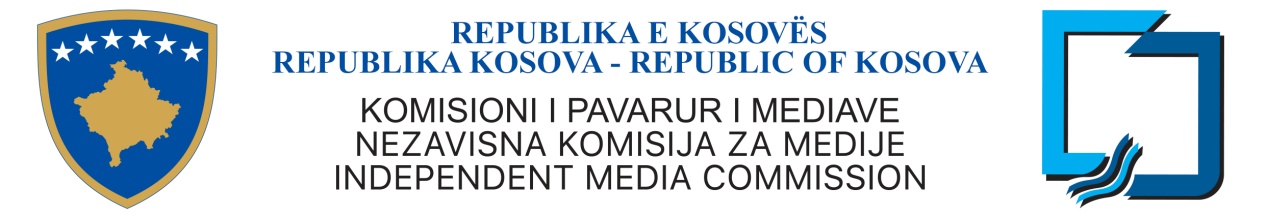 Izjava  za aplikanta Ja ________________________  sa brojem idetifikacije _____________________ i državljanin Kosova, Izjavljujem da:󠇝 Nisam član nijednog rukovodećeg tela političke stranke i nisam bio na ovim funkcijama        u poslednje dve (2) godine.󠇝 Nemam direktnog finansijskog interesa niti zastupam takav interes, radim ili sam radio za bilo koji emiter u oblasti telekomunikacija ili radiodifuzije u poslednje dve (2) godine.󠇝 Nisam vlasnik ili suvlasnik entiteta licenciranih od strane NKM-a, medijskih platformi ili onlajn novina, nezavisnih produkcija audiovizuelnih medijskih usluga ili reklamnih preduzeća, kao ni članova njihovih užih porodica.Ovom izjavom se obavezujem da sam u skladu sa članom 6, Uredbe Br. 04/2023 o Prijemu, Imenovanju, Ocenjivanju i Disciplini Izvršnog Šefa Izvršne Kancelarije NKM-a, kao i sa kriterijumima predviđenim konkursom za postupak prijema u radni odnos Izvršnog Šefa NKM-a..___________________________                                            _______________________Potpis				               Datum